Captura pantalla.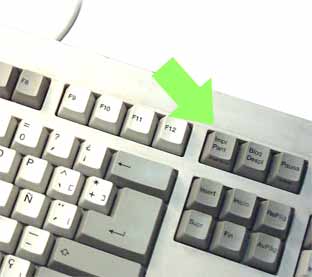 Amb aquesta tecla pots capturar una pantalla.Mira el vídeo: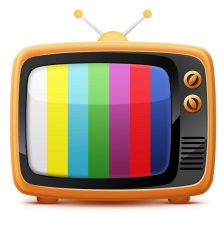 Posa el ratolí a sobre i segueix les indicacions.Exercici.1,. Busca el teu carrer a google maps i fes una captura, acte seguit enganxa-la aquí.